Harmonogram i informacje – Pedagogika Specjalna 2 rok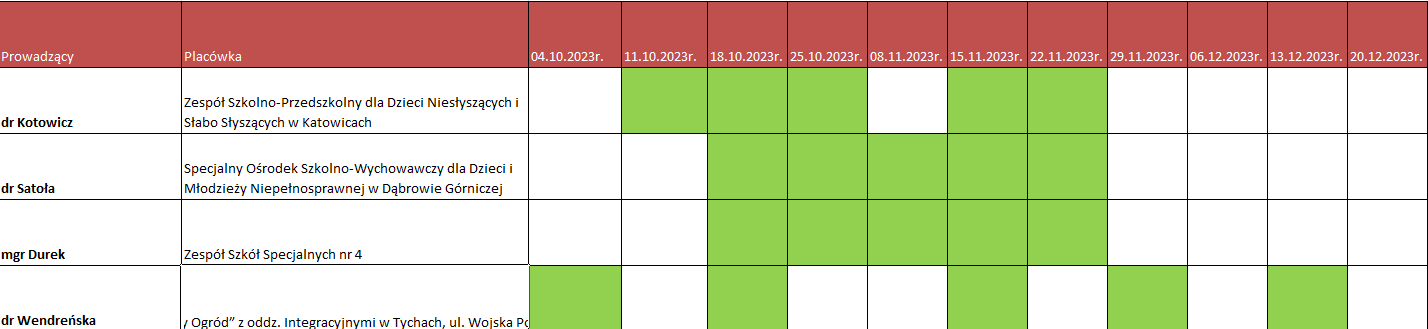 
Szczegółowe informacjeDr Justyna Kotowicze-mail: justyna.kotowicz@gmail.comTerminy:  11.10, 18.10, 25.10, 15.11, 22.11 (5 x 6 godzin)Godziny realizacji praktyki:od 7:30  do 13:30Adres placówki:Zespół Szkolno-Przedszkolnydla Dzieci Niesłyszącychi Słabo Słyszącychw Katowicachul. Grażyńskiego 1740-126 Katowicetel/fax 0 32 258 43 59Dojazd z centrum KatowicPlacówka znajduje się około 500 metrów od Instytutu Pedagogiki UŚ (załączona mapka, około 6 minut)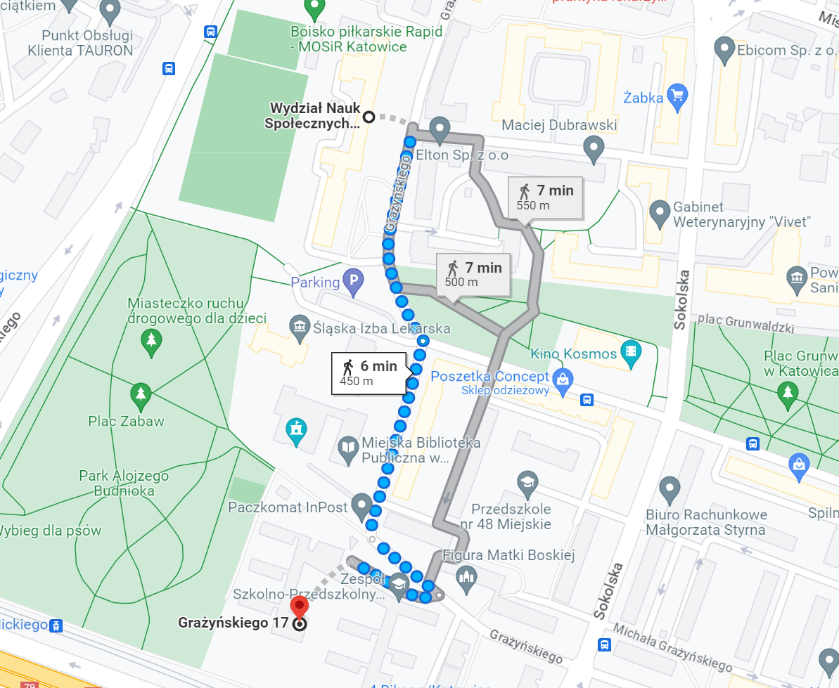 Z przystanku „Katowice Dworzec”można dojść pieszo w około 15 minut. Uwagi: Należy zabrać: obuwie zmienne, dowód osobisty, zeszyt i długopis do robienia notatek. Uprzejmie proszę nie spóźniać się do placówki. Szczegółowy opis:Osoby studenckie zostaną podzielone na dwie podgrupy: Podgrupa A i B Podgrupa A, daty: 11.10, 18.10Podgrupa B, daty: 25.10, 15.111 + 2 lekcja – klasa 3a 3+ 4 lekcja – klasa 2b5 lekcja – klasa 2a6 lekcja – omówienie, spotkanie z psycholożką Podgrupa B, daty: 11.10, 18.10Podgrupa A, daty: 25.10, 15.111 lekcja – wprowadzenie 2 + 3lekcja – klasa 1 a4 + 5 lekcja 6 lekcja - omówienie, spotkanie z psycholożkąSchemat lekcji na 22.11 zostanie podany później. Dr Małgorzata Satołae-mail: malgorzata.satola@us.edu.plModuł praktyczny - kształcenie kierunkowe 2 W3-PC-MJS-PS2-MPTerminy praktyk na kierunku Pedagogika specjalna18.10.2023 25.10.20238.11.202315.11.202322.11.2023Godziny realizacji praktyki: od 8.30 do 13.30Adres placówki:Specjalny Ośrodek Szkolno-Wychowawczy dla Dzieci i Młodzieży Niepełnosprawnej w Dąbrowie Górniczej. Ul. Swobodna 59, 41-303 Dąbrowa GórniczaDyrektor: mgr Violetta TrzcinaDojazd z centrum KatowicDojazd z przystanku „Katowice Piotra Skargi” linia M2 – należy wysiąść na  przystanku „Gołonóg Zajezdnia”Mgr Iwona Dureke-mail: iwona.durek@us.edu.plModuł praktyczny - kształcenie kierunkowe 2 W3-PC-MJS-PS2-MPTerminy praktyk na kierunku Pedagogika specjalna:18.10.2023 25.10.20238.11.202315.11.202322.11.2023Godziny realizacji praktyki: od 8.30 do 13.30Adres placówki:Zespół Szkół Specjalnych nr 4 Ul. Franciszkańska 5A, 41-200 SosnowiecDyrektor: mgr Iwona Durekdr Iwona Wendreńskae-mail: iwona.wendrenska@us.edu.plTerminy:  4 X, 18 X, 15 XI, 29 XI, 13 XII, dodatkowy termin - 10 IGodziny realizacji praktyki: od 8.30 do 12.30 (18. X od 8.00 do 12.30 ze względu na spotkanie z panią dyrektor).Adres placówki:Przedszkole nr 8 “Zielony Ogród” z oddz. Integracyjnymi w Tychach, ul. Wojska Polskiego 2, tel. 32 227 3892, e-mail: p8@oswiata.tychy.pl, dyrektor: mgr Janina HalamaDojazd:Dojazd z dworca PKP Katowice do stacji Tychy,  (czas przejazdu 18-20 minut). Po wyjściu 
z dworca PKP mijamy dworzec autobusowy. Przechodzimy przez pasy (ul. Asnyka), skręcamy 
w prawo, a następnie w lewo i wchodzimy w oś. A (Anna). Idąc prosto dochodzimy do Placu św. Anny, przecinamy go kierując się na północny wschód i dochodzimy do ul. Wojska Polskiego, skręcamy w lewo (po prawej mijamy Przychodnię nr 1 Spółki Optima), idziemy wzdłuż ulicy (ok. 160 m). Przedszkole znajduje się po prawej stronie ulicy. Do placówki wchodzimy wejściem dla dzieci i rodziców. Czas: 10-11 minut.jadąc autobusami ZTM z: Gliwic (M18), Halemby (82), Mikołowa (M18, 75, 82, 268) 
lub Mysłowic (536) wysiadamy na przystanku Tychy Dworzec PKP (M18, do przedszkola idziemy tak jak z dworca PKP) lub Tychy Gen. Andersa (75, 82, 268, 536), przechodzimy przez pasy (ul. Gen. Andersa), wchodzimy w oś. A (Anna), idąc prosto docieramy do przedszkola. Czas: 5 minut.Uwagi: obuwie zmienne, dowód osobisty, schludny strój, umożliwiający siedzenie na dywanie. Unikamy biżuterii. Dłuższe włosy powinny być spięte. Bezpieczna długość paznokci. Telefony komórkowe, leki i inne przedmioty wartościowe studentów nie mogą być dostępne dla wychowanków przedszkola.